Activity A: Legislative Branch: Your parents are trying to gain US citizenship, but they keep confusing the NC General Assembly and the US Congress. Please help him/her prepare for the citizenship test by creating a T-chart contrasting the North Carolina General Assembly (p377-382) and the US Congress (prior knowledge). Include:Describe both legislative branches. Include:Names of chambersNumbers in each chamber Who they represent  Officials overseeing each chamber (leaders)Election termsQualifications How they are elected Powers of each chamberTerms of each chamber (when they meet/how often)At the bottom of the T-chart.Include:Four similarities between Congress & the General Assembly Four differences between Congress & the General Assembly  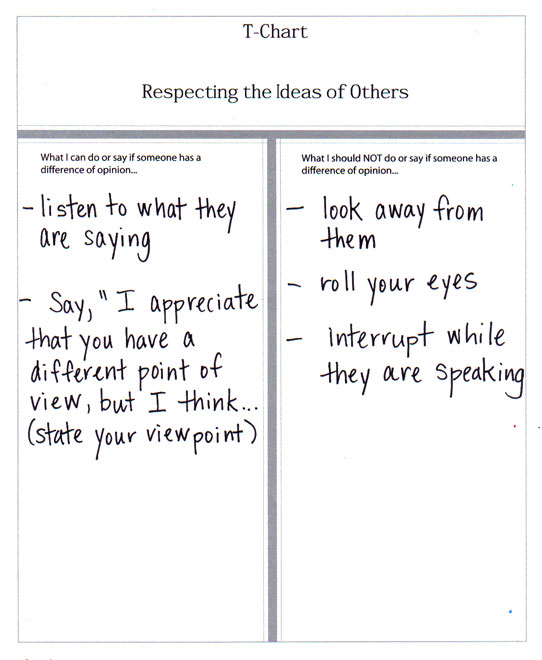 